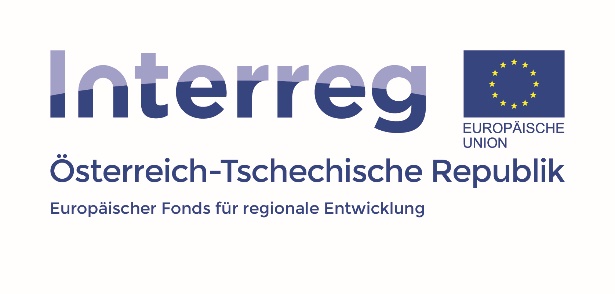 EHRENERKLÄRUNG DES ÖSTERREICHISCHEN LEADPARTNERSIch, der Unterzeichnende...............................................................................................................................................................................................................................(Name und Vorname der vertretungsberechtigten Person der juristischen Person)ausgewiesen durch ............................................................................................................................................................................................................................... (Nummer des Personalausweises oder eines anderen Identitätsdokuments und ausstellende Behörde)geboren am 	      in      				...............................................................................................................................................................................................................................			   (Datum und Ort)wohnhaft		     ...............................................................................................................................................................................................................................im Namen folgender juristischer Person handelnd:............................................................................................................................................................................................................................... (Bezeichnung der juristischen Person, die diese Erklärung betrifft, Identifikationsnummer, Sitz) gebe hiermit in Bezug auf das Projekt folgende Erklärungen ab:ALLGEMEINE ERKLÄRUNG:Ich erkläre, dass die durch mich vertretene Einrichtung über ausreichende Finanzmittel für die Durchführung ihres Projektteiles verfügt und verfügen wird, für die ich als federführender Begünstigter eine Förderung beantrage und zwar zur Sicherstellung der Mitfinanzierung des ihm zustehenden Teiles der förderfähigen Ausgaben sowie sämtlicher, sich auf seinen Teil des Projektes beziehender nicht förderfähiger Ausgaben im Sinne des Projektantrages, und zwar in der im Förderantrag, dessen Bestandteil diese Ehrenerklärung ist, dargestellten Höhe; gleichzeitig erkläre ich, dass ich über ausreichende Finanzmittel für die Gewährleistung der laufenden Durchführung des Projektes im Einklang mit dem Zeitplan verfüge. Ich erkläre, dass für die im eingereichten Projektantrag angegebenen Ausgaben - mit Ausnahme der Ausgaben bis zur Höhe der Mitfinanzierung und mit Ausnahme der nicht förderfähigen Ausgaben - keine andere finanzielle Zuwendung aus einem anderen, durch die EU oder aus nationalen öffentlichen Mitteln finanzierten Programm gewährt wurde.Ich erkläre, dass das Projekt, für das ich eine Förderung beantrage, den einschlägigen Rechtsvorschriften der Österreichischen Republik, der Tschechischen Republik, der Europäischen Gemeinschaften sowie den durch die Verwaltungsbehörde / Nationale Behörde festgelegten Programmregeln entspricht.Ich erkläre, dassgegen die von mir vertretene Einrichtung in Österreich oder in einem anderem Mitgliedstaat der EU innerhalb der letzten 10 Jahre kein Konkursverfahren eröffnet wurde, kein Konkursverfahren läuft und kein Konkursverfahren droht und auch kein Insolvenzantrag mangels Masse abgelehnt wurde, gegen die durch mich vertretene Einrichtung kein rechtskräftiges Vollstreckungsverfahren (Zwangsvollstreckung) läuft  und ihr Vermögen nicht durch ein Gericht oder auf Grundlage eines Gesetzes, einer gerichtlichen Entscheidung oder einer Verwaltungsentscheidung durch eine dazu eingesetzte Person verwaltet wird;weder ich, noch die das statutarische Organ bildenden Personen oder Personen, die berechtigt sind, in meinem Namen zu handeln, wegen einer Straftat, einer Ordnungswidrigkeit oder eines anderen Verwaltungsdelikts mit Vermögenscharakter rechtskräftig verurteilt wurden;die von mir vertretene Einrichtung nicht wegen einer Vermögensstraftat rechtskräftig verurteilt wurde;die von mir vertretene Einrichtung keine ausständigen Zahlungen an Beiträgen zur Sozialversicherung,  Arbeitslosenversicherung und gesetzlichen Krankenversicherung oder ähnlichen Zahlungen hat und sämtlichen Verpflichtungen gegenüber Österreichs sowie allen anderen EU-Mitgliedstaaten nachgekommen ist;die von mir vertretene Einrichtung keine Steuerschulden hat;die von mir vertretene Einrichtung in keine gesetzeswidrige, die finanziellen Interessen der Republik Österreich, eines anderen EU-Mitgliedstaates, der EU oder der Europäischen Gemeinschaften schädigende oder gefährdende Aktivitäten eingebunden war und ist;die von mir vertretene Einrichtung sämtlichen Anforderungen genügt, die an einen federführenden Begünstigten des INTERREG V-A Programms Österreich - Tschechische Republik gestellt werden; Ich erkläre, dass ich mich mit den Dokumenten des Programms vertraut gemacht habe und während der Durchführung des Projektes gemäß diesen Dokumenten verfahren werde. Ich erkläre, dass die von mir vertretene Einrichtung mit der Weitergabe von Informationen über das Projekt an Dritte im Zusammenhang mit den durch die Verwaltungsbehörde angesetzten Evaluierungen des Programms einverstanden ist.ERKLÄRUNG ÜBER DIE EIGENTUMS- UND ENTSCHEIDUNGSSTRUKTUR DER JURISTISCHEN PERSONIch, der Unterzeichnende, gebe alle Personen an, die über eine Beteiligung an der juristischen Person verfügen:Weiters führe ich jene Personen an, an denen diese juristische Person einen Anteil hat, einschließlich der Höhe des Anteiles:Abschließend erkläre ich, dass ich die Zustimmung zur Verarbeitung der persönlichen Daten von allen in dieser Erklärung aufgeführten natürlichen Personen gebe und dass die in dieser Erklärung, die ein Bestandteil des Projektantrages für das oben dargestellte Vorhaben ist, enthaltenen Angaben vollständig und wahrheitsgemäß sind, und ich bin mir für den Fall, dass diese nicht wahrheitsgemäß oder unvollständig sind, der rechtlichen Folgen bewusst.ERKLÄRUNG ZU NATURA 2000-GEBIETEN     Ich erkläre, dass das Projekt nicht in einem Natura 2000-Gebiet durchgeführt wird (FFH-Gebiet oder Vogelschutzgebiet); ich erkläre zugleich, dass ein Natura 2000-Gebiet (FFH-Gebiet oder Vogelschutzgebiet) durch die Durchführung des Projektes nicht betroffen sein kann.     Ich erkläre, dass das Projekt im Natura 2000-Gebiet durchgeführt wird (FFH-Gebiet oder Vogelschutzgebiet); und / oder, dass die Durchführung des Projekts Auswirkungen auf ein Natura 2000-Gebiet (FFH-Gebiet oder Vogelschutzgebiet) haben kann. Hinweis: Wird das Projekt oder ein Teil des Projektes in einem Natura 2000-Gebiet durchgeführt, oder wenn ein Natura 2000-Gebiet in Folge der Durchführung des Projektes betroffen sein kann, hat der Antragsteller zusammen mit dem Antrag auch eine Stellungnahme der zuständigen Behörde vorzulegen.  Im Fall von Bauvorhaben, zu denen Dokumente eingereicht werden, die im Rahmen eines Standortgenehmigungsverfahren erlassen wurden, wird diese Ehrenerklärung sowie die Stellungnahme der zuständigen Behörden hinsichtlich der Auswirkungen des Projektes auf die Natura 2000-Gebiete nicht eingereicht, weil die Behandlung der Auswirkungen des Projektes auf die Natura 2000- Gebiete ein Bestandteil des Standortgenehmigungsverfahrens war. Abschließend erkläre ich, dass die in dieser Ehrenerklärung enthaltenen Angaben vollständig, wahrheitsgemäß und nicht entstellt sind, und ich bin mir für den Fall, dass diese nicht wahrheitsgemäß, unvollständig oder entstellt sind, der rechtlichen Folgen bewusst.Datum der UnterschriftOrt der Unterschrift Unterschrift der Person, die diese Erklärung im Namen des federführenden Begünstigten abgibtName der Person, die diese Erklärung im Namen des federführenden Begünstigten abgibt